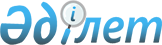 О бюджете поселков Шахтинского региона на 2020 - 2022 годы
					
			С истёкшим сроком
			
			
		
					Решение Шахтинского городского маслихата Карагандинской области от 30 декабря 2019 года № 1691/37. Зарегистрировано Департаментом юстиции Карагандинской области 31 декабря 2019 года № 5644. Прекращено действие в связи с истечением срока
      В соответствии с Бюджетным кодексом Республики Казахстан от 4 декабря 2008 года, Законом Республики Казахстан от 23 января 2001года "О местном государственном управлении и самоуправлении в Республике Казахстан", городской маслихат РЕШИЛ:
      1. Утвердить бюджет поселков Шахтинского региона на 2020 – 2022 годы согласно приложениям 1, 2 и 3 соответственно, в том числе на 2020 год в следующих объемах:
      1) доходы – 448 905 тысяч тенге, в том числе по:
      налоговым поступлениям – 36 837 тысяч тенге;
      поступлениям трансфертов – 412 029 тысяч тенге;
      2) затраты – 660 844 тысячи тенге;
      3) чистое бюджетное кредитование – 0 тысяч тенге:
      бюджетные кредиты – 0 тысяч тенге;
      погашение бюджетных кредитов – 0 тысяч тенге;
      4) сальдо по операциям с финансовыми активами – 0 тысяч тенге:
      приобретение финансовых активов – 0 тысяч тенге;
      поступления от продажи финансовых активов государства – 0 тысяч тенге;
      5) дефицит (профицит) бюджета – минус 211 939 тысяч тенге;
      6) финансирование дефицита (использование профицита) бюджета – 211 939 тысяч тенге:
      поступление займов – 175 732 тысячи тенге;
      погашение займов – 0 тысяч тенге;
      используемые остатки бюджетных средств – 36 207 тысяч тенге. 
      Сноска. Пункт 1 – в редакции решения Шахтинского городского маслихата Карагандинской области от 06.11.2020 № 1769/43 (вводится в действие с 01.01.2020).


      2. Утвердить доходы бюджета поселков Шахтинского региона за счет следующих источников:
      индивидуального подоходного налога;
      налогов на имущество;
      земельного налога;
      налога на транспортные средства.
      3. Учесть, что в составе бюджета поселков Шахтинского региона на 2020 год предусмотрены доходы и расходы по бюджетным программам поселков Шахан (приложение 4), Долинка (приложение 5), Новодолинский (приложение 6).
      4. Настоящее решение вводится в действие с 1 января 2020 года. Бюджет поселков на 2020 год
      Сноска. Приложение 1 – в редакции решения Шахтинского городского маслихата Карагандинской области от 06.11.2020 № 1769/43 (вводится в действие с 01.01.2020). Бюджет поселков на 2021 год Бюджет поселков на 2022 год Бюджет поселка Шахан на 2020 год
      Сноска. Приложение 4 – в редакции решения Шахтинского городского маслихата Карагандинской области от 06.11.2020 № 1769/43 (вводится в действие с 01.01.2020). Бюджет поселка Долинка на 2020 год
      Сноска. Приложение 5 – в редакции решения Шахтинского городского маслихата Карагандинской области от 06.11.2020 № 1769/43 (вводится в действие с 01.01.2020). Бюджет поселка Новодолинский на 2020 год
      Сноска. Приложение 6 – в редакции решения Шахтинского городского маслихата Карагандинской области от 06.11.2020 № 1769/43 (вводится в действие с 01.01.2020).
					© 2012. РГП на ПХВ «Институт законодательства и правовой информации Республики Казахстан» Министерства юстиции Республики Казахстан
				
      Председатель сессии

Е. Керимкулов

      Секретарь Шахтинского городского маслихата

Ж. Мамерханова
Приложение 1 к решению
Шахтинского городского
маслихата
от 30 декабря 2019 года
№ 1691/37
Категория
Категория
Категория
Категория
Сумма (тысяч тенге)
Класс
Класс
Класс
Сумма (тысяч тенге)
Подкласс
Подкласс
Сумма (тысяч тенге)
Наименование
Сумма (тысяч тенге)
1
2
3
4
5
I ДОХОДЫ
448 905
1
Налоговые поступления
36 837
01
Подоходный налог 
7 749
2
Индивидуальный подоходный налог
7 749
04
Налоги на собственность
29 088
1
Налоги на имущество
483
3
Земельный налог
2 682
4
Налог на транспортные средства
25 923
2
Неналоговые поступления
39
01
Доходы от государственной собственности
39
5
Доходы от аренды имущества, находящегося в государственной собственности
39
4
Поступления трансфертов
412 029
02
Трансферты из вышестоящих органов государственного управления
412 029
3
Трансферты из районного (города областного значения) бюджета
412 029
Функциональная группа
Функциональная группа
Функциональная группа
Функциональная группа
Функциональная группа
Сумма (тысяч тенге)
Функциональная подгруппа
Функциональная подгруппа
Функциональная подгруппа
Функциональная подгруппа
Сумма (тысяч тенге)
Администратор бюджетных программ
Администратор бюджетных программ
Администратор бюджетных программ
Сумма (тысяч тенге)
Программа
Программа
Сумма (тысяч тенге)
Наименование
1
2
3
4
5
6
II.ЗАТРАТЫ
660 844
01
Государственные услуги общего характера
160 717
1
Представительные, исполнительные и другие органы, выполняющие общие функции государственного управления
160 717
124
Аппарат акима города районного значения, села, поселка, сельского округа
160 717
001
Услуги по обеспечению деятельности акима города районного значения, села, поселка, сельского округа
158 746
022
Капитальные расходы государственного органа
1 971
07
Жилищно-коммунальное хозяйство
331 563
3
Благоустройство населенных пунктов
331 563
124
Аппарат акима города районного значения, села, поселка, сельского округа
331 563
008 
Освещение улиц в населенных пунктах
79 319
009 
Обеспечение санитарии населенных пунктов
6 955
011
Благоустройство и озеленение населенных пунктов
245 289
12
Транспорт и коммуникации
168 420
1
Автомобильный транспорт
168 420
124
Аппарат акима города районного значения, села, поселка, сельского округа
168 420
013
Обеспечение функционирования автомобильных дорог в городах районного значения, селах, поселках, сельских округах
168 420
15
Трансферты
144
1
Трансферты
144
124
Аппарат акима города районного значения, села, поселка, сельского округа
144
048
Возврат неиспользованных (недоиспользованных) целевых трансфертов
144
Функциональная группа
Функциональная группа
Функциональная группа
Функциональная группа
Функциональная группа
Сумма (тысяч тенге)
Функциональная подгруппа
Функциональная подгруппа
Функциональная подгруппа
Функциональная подгруппа
Сумма (тысяч тенге)
Администратор бюджетных программ
Администратор бюджетных программ
Администратор бюджетных программ
Сумма (тысяч тенге)
Программа
Программа
Сумма (тысяч тенге)
Наименование
1
2
3
4
5
6
III.ЧИСТОЕ БЮДЖЕТНОЕ КРЕДИТОВАНИЕ
0
Функциональная группа
Функциональная группа
Функциональная группа
Функциональная группа
Функциональная группа
Сумма (тысяч тенге)
Функциональная подгруппа
Функциональная подгруппа
Функциональная подгруппа
Функциональная подгруппа
Сумма (тысяч тенге)
Администратор бюджетных программ
Администратор бюджетных программ
Администратор бюджетных программ
Сумма (тысяч тенге)
Программа
Программа
Сумма (тысяч тенге)
Наименование
Сумма (тысяч тенге)
1
2
3
4
5
6
IV.САЛЬДО ПО ОПЕРАЦИЯМ С ФИНАНСОВЫМИ АКТИВАМИ
0
Категория
Категория
Категория
Категория
Сумма (тысяч тенге)
Класс
Класс
Класс
Сумма (тысяч тенге)
Подкласс
Подкласс
Сумма (тысяч тенге)
Наименование
1
2
3
4
5
V.ДЕФИЦИТ (профицит) бюджета
-211 939
VI. Финансирование дефицита (использование профицита) бюджета
211 939
Категория
Категория
Категория
Категория
Сумма (тысяч тенге)
Класс
Класс
Класс
Сумма (тысяч тенге)
Подкласс
Подкласс
Сумма (тысяч тенге)
Наименование
Сумма (тысяч тенге)
1
2
3
4
5
Поступление займов
175 732
7
Поступление займов
175 732
01
Внутренние государственные займы
175 732
2
Договора займа
175 732
Функциональная группа
Функциональная группа
Функциональная группа
Функциональная группа
Функциональная группа
Сумма (тысяч тенге)
Функциональная подгруппа
Функциональная подгруппа
Функциональная подгруппа
Функциональная подгруппа
Сумма (тысяч тенге)
Администратор бюджетных программ
Администратор бюджетных программ
Администратор бюджетных программ
Сумма (тысяч тенге)
Программа
Программа
Сумма (тысяч тенге)
Наименование
Сумма (тысяч тенге)
1
2
3
4
5
6
Погашение займов
0
Категория
Категория
Категория
Категория
Сумма (тысяч тенге)
Класс
Класс
Класс
Сумма (тысяч тенге)
Подкласс
Подкласс
Сумма (тысяч тенге)
Наименование
Сумма (тысяч тенге)
1
2
3
4
5
8
Используемые остатки бюджетных средств
36 207
01
Остатки бюджетных средств
36 207
1
Свободные остатки бюджетных средств
36 207Приложение 2 к решению
Шахтинского городского
маслихата
от 30 декабря 2019 года
№ 1691/37
Категория
Категория
Категория
Категория
Сумма (тысяч тенге)
Класс 
Класс 
Класс 
Сумма (тысяч тенге)
Подкласс
Подкласс
Сумма (тысяч тенге)
Наименование
Сумма (тысяч тенге)
1
2
3
4
5
I ДОХОДЫ
428 468
1
Налоговые поступления
48 192
01
Подоходный налог 
15 784
2
Индивидуальный подоходный налог
15 784
04
Налоги на собственность
32 408
1
Налоги на имущество
448
3
Земельный налог
4 220
4
Налог на транспортные средства
27 740
4
Поступления трансфертов
380 276
02
Трансферты из вышестоящих органов государственного управления
380 276
3
Трансферты из районного (города областного значения) бюджета
380 276
Функциональная группа
Функциональная группа
Функциональная группа
Функциональная группа
Функциональная группа
Функциональная группа
Сумма (тысяч тенге)
Функциональная подгруппа
Функциональная подгруппа
Функциональная подгруппа
Функциональная подгруппа
Функциональная подгруппа
Сумма (тысяч тенге)
Администратор бюджетных программ
Администратор бюджетных программ
Администратор бюджетных программ
Администратор бюджетных программ
Сумма (тысяч тенге)
Программа
Программа
Программа
Сумма (тысяч тенге)
Подпрограмма
Подпрограмма
Сумма (тысяч тенге)
Наименование
Сумма (тысяч тенге)
II.ЗАТРАТЫ
428 468
01
Государственные услуги общего характера
126 029
1
Представительные, исполнительные и другие органы, выполняющие общие функции государственного управления
126 029
124
Аппарат акима города районного значения, села, поселка, сельского округа
126 029
001
Услуги по обеспечению деятельности акима города районного значения, села, поселка, сельского округа
124 358
022
Капитальные расходы государственного органа 
1 671
07
Жилищно-коммунальное хозяйство
229 049
3
Благоустройство населенных пунктов
229 049
124
Аппарат акима города районного значения, села, поселка, сельского округа
229 049
008
Освещение улиц в населенных пунктах
57 407
009
Обеспечение санитарии населенных пунктов
3 499
011
Благоустройство и озеленение населенных пунктов
168 143
12
Транспорт и коммуникации
73 390
1
Автомобильный транспорт
73 390
124
Аппарат акима города районного значения, села, поселка, сельского округа
73 390
013
Обеспечение функционирования автомобильных дорог в городах районного значения, селах, поселках, сельских округах
73390
III. Чистое бюджетное кредитование
0
 бюджетные кредиты
0
 погашение бюджетных кредитов
0
IV. Сальдо по операциям с финансовыми активами
0
приобретение финансовых активов
0
Категория
Категория
Категория
Категория
Сумма (тысяч тенге)
Класс
Класс
Класс
Сумма (тысяч тенге)
Подкласс
Подкласс
Сумма (тысяч тенге)
Наименование
Сумма (тысяч тенге)
1
2
3
4
5
V.ДЕФИЦИТ (профицит) бюджета
0
VI. Финансирование дефицита (использование профицита) бюджета
0
5
Погашение бюджетных кредитов
0
01
Погашение бюджетных кредитов
0
1
Погашение бюджетных кредитов, выданных из государственного бюджета
0
Поступление займов
0
Погашение займов
0
8
Используемые остатки бюджетных средств
0
01
Остатки бюджетных средств
0
1
Свободные остатки бюджетных средств
0Приложение 3 к решению
Шахтинского городского
маслихата
от 30 декабря 2019 года
№ 1691/37
Категория
Категория
Категория
Категория
Сумма (тысяч тенге)
Класс 
Класс 
Класс 
Сумма (тысяч тенге)
Подкласс
Подкласс
Сумма (тысяч тенге)
Наименование
Сумма (тысяч тенге)
1
2
3
4
5
I ДОХОДЫ
428 468
1
Налоговые поступления
48 192
01
Подоходный налог 
15 784
2
Индивидуальный подоходный налог
15 784
04
Налоги на собственность
32 408
1
Налоги на имущество
448
3
Земельный налог
4 220
4
Налог на транспортные средства
27 740
4
Поступления трансфертов
380 276
02
Трансферты из вышестоящих органов государственного управления
380 276
3
Трансферты из районного (города областного значения) бюджета
380 276
Функциональная группа
Функциональная группа
Функциональная группа
Функциональная группа
Функциональная группа
Функциональная группа
Сумма (тысяч тенге)
Функциональная подгруппа
Функциональная подгруппа
Функциональная подгруппа
Функциональная подгруппа
Функциональная подгруппа
Сумма (тысяч тенге)
Администратор бюджетных программ
Администратор бюджетных программ
Администратор бюджетных программ
Администратор бюджетных программ
Сумма (тысяч тенге)
Программа
Программа
Программа
Сумма (тысяч тенге)
Подпрограмма
Подпрограмма
Сумма (тысяч тенге)
Наименование
Сумма (тысяч тенге)
II. ЗАТРАТЫ
428 468
01
Государственные услуги общего характера
126 029
1
Представительные, исполнительные и другие органы, выполняющие общие функции государственного управления
126 029
124
Аппарат акима города районного значения, села, поселка, сельского округа
126 029
001
Услуги по обеспечению деятельности акима города районного значения, села, поселка, сельского округа
124 358
022
Капитальные расходы государственного органа 
1 671
07
Жилищно-коммунальное хозяйство
229 060
3
Благоустройство населенных пунктов
229 060
124
Аппарат акима города районного значения, села, поселка, сельского округа
229 060
008
Освещение улиц в населенных пунктах
57 418
009
Обеспечение санитарии населенных пунктов
3 499
011
Благоустройство и озеленение населенных пунктов
168 143
12
Транспорт и коммуникации
73 379
1
Автомобильный транспорт
73 379
124
Аппарат акима города районного значения, села, поселка, сельского округа
73 379
013
Обеспечение функционирования автомобильных дорог в городах районного значения, селах, поселках, сельских округах
73 379
III. Чистое бюджетное кредитование
0
 бюджетные кредиты
0
 погашение бюджетных кредитов
0
IV. Сальдо по операциям с финансовыми активами
0
приобретение финансовых активов
0
Категория
Категория
Категория
Категория
Сумма (тысяч тенге)
Класс
Класс
Класс
Сумма (тысяч тенге)
Подкласс
Подкласс
Сумма (тысяч тенге)
Наименование
Сумма (тысяч тенге)
1
2
3
4
5
V.ДЕФИЦИТ (профицит) бюджета
0
VI. Финансирование дефицита (использование профицита) бюджета
0
5
Погашение бюджетных кредитов
0
01
Погашение бюджетных кредитов
0
1
Погашение бюджетных кредитов, выданных из государственного бюджета
0
Поступление займов
0
Погашение займов
0
8
Используемые остатки бюджетных средств
0
01
Остатки бюджетных средств
0
1
Свободные остатки бюджетных средств
0Приложение 4 к решению
Шахтинского городского
маслихата
от 30 декабря 2019 года
№ 1691/37
Категория
Категория
Категория
Категория
Сумма (тысяч тенге)
Класс
Класс
Класс
Сумма (тысяч тенге)
Подкласс
Подкласс
Сумма (тысяч тенге)
Наименование
Сумма (тысяч тенге)
1
2
3
4
5
I ДОХОДЫ
194 840
1
Налоговые поступления
12 252
01
Подоходный налог 
1 602
2
Индивидуальный подоходный налог
1 602
04
Налоги на собственность
10 650
1
Налоги на имущество
165
3
Земельный налог
220
4
Налог на транспортные средства
10 265
4
Поступления трансфертов
182 588
02
Трансферты из вышестоящих органов государственного управления
182 588
3
Трансферты из районного (города областного значения) бюджета
182 588
Функциональная группа
Функциональная группа
Функциональная группа
Функциональная группа
Функциональная группа
Сумма (тысяч тенге)
Функциональная подгруппа
Функциональная подгруппа
Функциональная подгруппа
Функциональная подгруппа
Сумма (тысяч тенге)
Администратор бюджетных программ
Администратор бюджетных программ
Администратор бюджетных программ
Сумма (тысяч тенге)
Программа
Программа
Сумма (тысяч тенге)
Наименование
Сумма (тысяч тенге)
1
2
3
4
5
6
ЗАТРАТЫ
313 411
01
Государственные услуги общего характера
54 900
1
Представительные, исполнительные и другие органы, выполняющие общие функции государственного управления
54 900
124
Аппарат акима города районного значения, села, поселка, сельского округа
54 900
001
Услуги по обеспечению деятельности акима города районного значения, села, поселка, сельского округа
54 900
07
Жилищно-коммунальное хозяйство
202 294
3
Благоустройство населенных пунктов
202 294
124
Аппарат акима города районного значения, села, поселка, сельского округа
202 294
008
Освещение улиц в населенных пунктах
44 780
011
Благоустройство и озеленение населенных пунктов
157 514
12
Транспорт и коммуникации
56 095
1
Автомобильный транспорт
56 095
124
Аппарат акима города районного значения, села, поселка, сельского округа
56 095
013
Обеспечение функционирования автомобильных дорог в городах районного значения, селах, поселках, сельских округах
56 095
15
Трансферты
122
1
Трансферты
122
124
Аппарат акима города районного значения, села, поселка, сельского округа
122
048
Возврат неиспользованных (недоиспользованных) целевых трансфертов
122
Функциональная группа
Функциональная группа
Функциональная группа
Функциональная группа
Функциональная группа
Сумма (тысяч тенге)
Функциональная подгруппа
Функциональная подгруппа
Функциональная подгруппа
Функциональная подгруппа
Сумма (тысяч тенге)
Администратор бюджетных программ
Администратор бюджетных программ
Администратор бюджетных программ
Сумма (тысяч тенге)
Программа
Программа
Сумма (тысяч тенге)
Наименование
Сумма (тысяч тенге)
1
2
3
4
5
6
III.ЧИСТОЕ БЮДЖЕТНОЕ КРЕДИТОВАНИЕ
0
Функциональная группа
Функциональная группа
Функциональная группа
Функциональная группа
Функциональная группа
Сумма (тысяч тенге)
Функциональная подгруппа
Функциональная подгруппа
Функциональная подгруппа
Функциональная подгруппа
Сумма (тысяч тенге)
Администратор бюджетных программ
Администратор бюджетных программ
Администратор бюджетных программ
Сумма (тысяч тенге)
Программа
Программа
Сумма (тысяч тенге)
Наименование
Сумма (тысяч тенге)
1
2
3
4
5
6
IV.САЛЬДО ПО ОПЕРАЦИЯМ С ФИНАНСОВЫМИ АКТИВАМИ
0
Категория
Категория
Категория
Категория
Сумма (тысяч тенге)
Класс
Класс
Класс
Сумма (тысяч тенге)
Подкласс
Подкласс
Сумма (тысяч тенге)
Наименование
Сумма (тысяч тенге)
1
2
3
4
5
V.ДЕФИЦИТ (профицит) бюджета
-118 571
VI. Финансирование дефицита (использование профицита) бюджета
118 571
Категория
Категория
Категория
Категория
Сумма (тысяч тенге)
Класс
Класс
Класс
Сумма (тысяч тенге)
Подкласс
Подкласс
Сумма (тысяч тенге)
Наименование
Сумма (тысяч тенге)
1
2
3
4
5
Поступление займов
107 046
7
Поступление займов
107 046
01
Внутренние государственные займы
107 046
2
Договора займа
107 046
Функциональная группа
Функциональная группа
Функциональная группа
Функциональная группа
Функциональная группа
Сумма (тысяч тенге)
Функциональная подгруппа
Функциональная подгруппа
Функциональная подгруппа
Функциональная подгруппа
Сумма (тысяч тенге)
Администратор бюджетных программ
Администратор бюджетных программ
Администратор бюджетных программ
Сумма (тысяч тенге)
Программа
Программа
Сумма (тысяч тенге)
Наименование
Сумма (тысяч тенге)
1
2
3
4
5
6
Погашение займов
0
Категория
Категория
Категория
Категория
Сумма (тысяч тенге)
Класс
Класс
Класс
Сумма (тысяч тенге)
Подкласс
Подкласс
Сумма (тысяч тенге)
Наименование
Сумма (тысяч тенге)
1
2
3
4
5
8
Используемые остатки бюджетных средств
 11 525
01
Остатки бюджетных средств
11 525
1
Свободные остатки бюджетных средств
11 525Приложение 5 к решению
Шахтинского городского
маслихата
от 30 декабря 2019 года
№ 1691/37
Категория
Категория
Категория
Категория
Сумма (тысяч тенге)
Класс
Класс
Класс
Сумма (тысяч тенге)
Подкласс
Подкласс
Сумма (тысяч тенге)
Наименование
Сумма (тысяч тенге)
1
2
3
4
5
I ДОХОДЫ
124 515
1
Налоговые поступления
9 523
01
Подоходный налог 
2 307
2
Индивидуальный подоходный налог
2 307
04
Налоги на собственность
7 216
1
Налоги на имущество
120
3
Земельный налог
400
4
Налог на транспортные средства
6 696
2
Неналоговые поступления
39
01
Доходы от государственной собственности
39
5
Доходы от аренды имущества, находящегося в государственной собственности
39
4
Поступления трансфертов
114 953
02
Трансферты из вышестоящих органов государственного управления
114 953
3
Трансферты из районного (города областного значения) бюджета
114 953
Функциональная группа
Функциональная группа
Функциональная группа
Функциональная группа
Функциональная группа
Сумма (тысяч тенге)
Функциональная подгруппа
Функциональная подгруппа
Функциональная подгруппа
Функциональная подгруппа
Сумма (тысяч тенге)
Администратор бюджетных программ
Администратор бюджетных программ
Администратор бюджетных программ
Сумма (тысяч тенге)
Программа
Программа
Сумма (тысяч тенге)
Наименование
Сумма (тысяч тенге)
1
2
3
4
5
6
ЗАТРАТЫ
133 410
01
Государственные услуги общего характера
51 186
1
Представительные, исполнительные и другие органы, выполняющие общие функции государственного управления
51 186
124
Аппарат акима города районного значения, села, поселка, сельского округа
51 186
001
Услуги по обеспечению деятельности акима города районного значения, села, поселка, сельского округа
50 129
022
Капитальные расходы государственного органа 
1 057
07
Жилищно-коммунальное хозяйство
48 797
3
Благоустройство населенных пунктов
48 797
124
Аппарат акима города районного значения, села, поселка, сельского округа
48 797
008
Освещение улиц в населенных пунктах
16 054
009
Обеспечение санитарии населенных пунктов
5 956
011
Благоустройство и озеленение населенных пунктов
26 787
12
Транспорт и коммуникации
33 418
1
Автомобильный транспорт
33 418
124
Аппарат акима города районного значения, села, поселка, сельского округа
33 418
013
Обеспечение функционирования автомобильных дорог в городах районного значения, селах, поселках, сельских округах
33 418
15
Трансферты
9
1
Трансферты
9
124
Аппарат акима города районного значения, села, поселка, сельского округа
9
048
Возврат неиспользованных (недоиспользованных) целевых трансфертов
9
Функциональная группа
Функциональная группа
Функциональная группа
Функциональная группа
Функциональная группа
Сумма (тысяч тенге)
Функциональная подгруппа
Функциональная подгруппа
Функциональная подгруппа
Функциональная подгруппа
Сумма (тысяч тенге)
Администратор бюджетных программ
Администратор бюджетных программ
Администратор бюджетных программ
Сумма (тысяч тенге)
Программа
Программа
Сумма (тысяч тенге)
Наименование
Сумма (тысяч тенге)
1
2
3
4
5
6
III.ЧИСТОЕ БЮДЖЕТНОЕ КРЕДИТОВАНИЕ
0
Функциональная группа
Функциональная группа
Функциональная группа
Функциональная группа
Функциональная группа
Сумма (тысяч тенге)
Функциональная подгруппа
Функциональная подгруппа
Функциональная подгруппа
Функциональная подгруппа
Сумма (тысяч тенге)
Администратор бюджетных программ
Администратор бюджетных программ
Администратор бюджетных программ
Сумма (тысяч тенге)
Программа
Программа
Сумма (тысяч тенге)
Наименование
Сумма (тысяч тенге)
1
2
3
4
5
6
IV.САЛЬДО ПО ОПЕРАЦИЯМ С ФИНАНСОВЫМИ АКТИВАМИ
0
Категория
Категория
Категория
Категория
Сумма (тысяч тенге)
Класс
Класс
Класс
Сумма (тысяч тенге)
Подкласс
Подкласс
Сумма (тысяч тенге)
Наименование
Сумма (тысяч тенге)
1
2
3
4
5
V.ДЕФИЦИТ (профицит) бюджета
-8 895
VI. Финансирование дефицита (использование профицита) бюджета
8 895
Категория
Категория
Категория
Категория
Сумма (тысяч тенге)
Класс
Класс
Класс
Сумма (тысяч тенге)
Подкласс
Подкласс
Сумма (тысяч тенге)
Наименование
Сумма (тысяч тенге)
1
2
3
4
5
Поступление займов
0
7
Поступление займов
0
01
Внутренние государственные займы
0
2
Договора займа
0
Функциональная группа
Функциональная группа
Функциональная группа
Функциональная группа
Функциональная группа
Сумма (тысяч тенге)
Функциональная подгруппа
Функциональная подгруппа
Функциональная подгруппа
Функциональная подгруппа
Сумма (тысяч тенге)
Администратор бюджетных программ
Администратор бюджетных программ
Администратор бюджетных программ
Сумма (тысяч тенге)
Программа
Программа
Сумма (тысяч тенге)
Наименование
Сумма (тысяч тенге)
1
2
3
4
5
6
Погашение займов
0
Категория
Категория
Категория
Категория
Сумма (тысяч тенге)
Класс
Класс
Класс
Сумма (тысяч тенге)
Подкласс
Подкласс
Сумма (тысяч тенге)
Наименование
Сумма (тысяч тенге)
1
2
3
4
5
8
Используемые остатки бюджетных средств
8 895
01
Остатки бюджетных средств
8 895
1
Свободные остатки бюджетных средств
8 895Приложение 6 к решению
Шахтинского городского
маслихата
от 30 декабря 2019 года
№ 1691/37
Категория
Категория
Категория
Категория
Сумма (тысяч тенге)
Класс
Класс
Класс
Сумма (тысяч тенге)
Подкласс
Подкласс
Сумма (тысяч тенге)
Наименование
Сумма (тысяч тенге)
1
2
3
4
5
I.ДОХОДЫ
129 550
1
Налоговые поступления
15 062
01
Подоходный налог 
3 840
2
Индивидуальный подоходный налог
3 840
04
Налоги на собственность
11 222
1
Налоги на имущество
198
3
Земельный налог
2 062
4
Налог на транспортные средства
8 962
4
Поступления трансфертов
114 488
02
Трансферты из вышестоящих органов государственного управления
114 488
3
Трансферты из районного (города областного значения) бюджета
114 488
Функциональная группа
Функциональная группа
Функциональная группа
Функциональная группа
Функциональная группа
Сумма (тысяч тенге)
Функциональная подгруппа
Функциональная подгруппа
Функциональная подгруппа
Функциональная подгруппа
Сумма (тысяч тенге)
Администратор бюджетных программ
Администратор бюджетных программ
Администратор бюджетных программ
Сумма (тысяч тенге)
Программа
Программа
Сумма (тысяч тенге)
Наименование
Сумма (тысяч тенге)
1
2
3
4
5
6
II.ЗАТРАТЫ
214 023
01
Государственные услуги общего характера
54 631
1
Представительные, исполнительные и другие органы, выполняющие общие функции государственного управления
54 631
124
Аппарат акима города районного значения, села, поселка, сельского округа
54 631
001
Услуги по обеспечению деятельности акима города районного значения, села, поселка, сельского округа
53 717
022
Капитальные расходы государственного органа 
914
07
Жилищно-коммунальное хозяйство
80 472
3
Благоустройство населенных пунктов
80 472
124
Аппарат акима города районного значения, села, поселка, сельского округа
80 472
008
Освещение улиц в населенных пунктах
18 485
009
Обеспечение санитарии населенных пунктов
999
011
Благоустройство и озеленение населенных пунктов
60 988
12
Транспорт и коммуникации
78 907
1
Автомобильный транспорт
78 907
124
Аппарат акима города районного значения, села, поселка, сельского округа
78 907
013
Обеспечение функционирования автомобильных дорог в городах районного значения, селах, поселках, сельских округах
78 907
15
Трансферты
13
1
Трансферты
13
124
Аппарат акима города районного значения, села, поселка, сельского округа
13
048
Возврат неиспользованных (недоиспользованных) целевых трансфертов
13
Функциональная группа
Функциональная группа
Функциональная группа
Функциональная группа
Функциональная группа
Сумма (тысяч тенге)
Функциональная подгруппа
Функциональная подгруппа
Функциональная подгруппа
Функциональная подгруппа
Сумма (тысяч тенге)
Администратор бюджетных программ
Администратор бюджетных программ
Администратор бюджетных программ
Сумма (тысяч тенге)
Программа
Программа
Сумма (тысяч тенге)
Наименование
Сумма (тысяч тенге)
1
2
3
4
5
6
III.ЧИСТОЕ БЮДЖЕТНОЕ КРЕДИТОВАНИЕ
0
Функциональная группа
Функциональная группа
Функциональная группа
Функциональная группа
Функциональная группа
Сумма (тысяч тенге)
Функциональная подгруппа
Функциональная подгруппа
Функциональная подгруппа
Функциональная подгруппа
Сумма (тысяч тенге)
Администратор бюджетных программ
Администратор бюджетных программ
Администратор бюджетных программ
Сумма (тысяч тенге)
Программа
Программа
Сумма (тысяч тенге)
Наименование
Сумма (тысяч тенге)
1
2
3
4
5
6
IV.САЛЬДО ПО ОПЕРАЦИЯМ С ФИНАНСОВЫМИ АКТИВАМИ
0
Категория
Категория
Категория
Категория
Сумма (тысяч тенге)
Класс
Класс
Класс
Сумма (тысяч тенге)
Подкласс
Подкласс
Сумма (тысяч тенге)
Наименование
Сумма (тысяч тенге)
1
2
3
4
5
V.ДЕФИЦИТ (профицит) бюджета
-84 473
VI.Финансирование дефицита (использование профицита) бюджета
84 473
Категория
Категория
Категория
Категория
Сумма (тысяч тенге)
Класс
Класс
Класс
Сумма (тысяч тенге)
Подкласс
Подкласс
Сумма (тысяч тенге)
Наименование
Сумма (тысяч тенге)
1
2
3
4
5
Поступление займов
68 686
7
Поступление займов
68 686
01
Внутренние государственные займы
68 686
2
Договора займа
68 686
Функциональная группа
Функциональная группа
Функциональная группа
Функциональная группа
Функциональная группа
Сумма (тысяч тенге)
Функциональная подгруппа
Функциональная подгруппа
Функциональная подгруппа
Функциональная подгруппа
Сумма (тысяч тенге)
Администратор бюджетных программ
Администратор бюджетных программ
Администратор бюджетных программ
Сумма (тысяч тенге)
Программа
Программа
Сумма (тысяч тенге)
Наименование
Сумма (тысяч тенге)
1
2
3
4
5
6
Погашение займов
0
Категория
Категория
Категория
Категория
Сумма (тысяч тенге)
Класс
Класс
Класс
Сумма (тысяч тенге)
Подкласс
Подкласс
Сумма (тысяч тенге)
Наименование
Сумма (тысяч тенге)
1
2
3
4
5
8
Используемые остатки бюджетных средств
15 787
01
Остатки бюджетных средств
15 787
1
Свободные остатки бюджетных средств
15 787